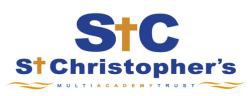 Person Specification – EYFS Teacher/LeaderPlease ensure your application includes examples of how you meet the essential criteria.No.AreaEssentialDesirable1Qualifications and Training1.1Qualified teacher with Qualified Teacher status1.2Evidence of ongoing professional development2Experience2.1A successful track record of teaching EYFS with evidence of at least good progress and achievement of pupils2.2Experience of tailoring learning to address pupils’ early learning styles2.3Experience of developing a high-quality provision including effective use of the outdoors and which effectively builds on prior learning2.4Experience with nursery age children2.5Experience of building positive links with parents and the wider community2.6Experience of teaching across the primary age range3Teaching and Learning3.1An understanding of the requirements (depth and breadth) of the EYFS Curriculum – please state any particular phases or strengths3.2A clear vision for teaching and learning in the EYFS and how this enables all children to achieve well regardless of their starting points3.3Sound pedagogical understanding of how children learn, including effective teaching and behaviour management strategies3.3Understanding of how high quality, effective assessment supports pupils’ development in the EYFS3.4A demonstrable commitment to inclusion and ability to remove barriers for SEND pupils.4Developing self and working with others4.1Able to communicate effectively with an early years team, including teaching assistants, and empower others leading to the delivery of an inspirational curriculum4.2Able to challenge, influence and motivate others within your team in the interests of improving provision4.3Has a clear vision of own career pathway and willingness to develop within and beyond own school5Personal Qualities5.1Highly resilient with a positive outlook and commitment to building a successful team5.2Empathy for the aspiration of the Church of England’s vision for education (this is central to the Trust’s operation)